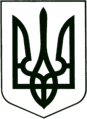 УКРАЇНАМіністерство освіти і науки України ЧЕРКАСЬКА ГІМНАЗІЯ №9  ім. О.М. ЛУЦЕНКАЧЕРКАСЬКОЇ МІСЬКОЇ РАДИ ЧЕРКАСЬКОЇ ОБЛАСТІвих.№175 від 11.06.2019Кількісний та якісний склад педагогічних кадрів (на 01.05.2019рокубез урахування сумісників) за формою:IV. Результати атестації 2019 року за формою:Y. Підвищення професійного рівня педагогічних кадрів:Проблема, над якою працював заклад у 2018-2019 навчальному роціТеоретико-методологічні засади моделювання розвитку авторської школи "Гімназія успішного українця"Проблеми (тематика) педагогічних рад, педагогічних читань, конференцій, семінарів.Перелік питань педрад 2018-2019н.р.Педрада №1Про Нову українську школу(директор гімназії І.В.Топчій)Про результати якості знань учнів за І семестр 2017 – 2018 н.р.(заступник директора з навчально-виховної роботи Л.В.Годкевич)Про психологічні аспекти роботи з учнями, що не встигають.(психолог гімназії Ключка Н.Ю.)Про створення віртуальної учительської(заступник директора з навчально-виховної роботи Л.В.Годкевич)Педрада №2Про стан роботиізвпровадженняробототехніки в гімназії(директор гімназії І.В.Топчій)Про стан роботи із цивільного захисту в гімназії(заступник директора з навчально-виховної роботи В.В.Захарчук)Про впровадження здоров’язберігаючихтехнологій в гімназії(директор гімназіїІ.В.Топчій)Про роботу факультативів в гімназії(заступник директора з навчально-виховної роботи О.В.Полль)Педрада №3Про виконання Закону України «Про освіту» (про організацію набору в 1 класи)(директор гімназії І.В.Топчій)Про організацію роботи із соціального захисту в гімназії, волонтерську та благодійну роботу (соціальний педагог О.О.Валовенко)Про впровадження авторських курсів, авторських навчальних програм та курсів за вибором в гімназії(заступник директора з навчально-виховної роботи О.В.Полль)Педрада №4Про затвердження підручників для 1 класу закладів загальної середньої освіти.Педрада№5Про переведення учнів 1-4 класів до наступних класів.Про переведення учнів 5-8 , 10 класів до наступних класів.Про нагородження похвальними листами.Педрада№6Про випуск учнів 9-х класів.а) про вручення свідоцтв з відзнакою учням 9-х класів;б) про вручення свідоцтв звичайного зразка учням 9-х класів.	Педрада №7Про випуск учнів 11-х класів.а) про нагородження учнів золотими медалями;б) про видачу атестатів про загальну середню освітув) про нагородження грамотами за особливі заслуги у вивченні предметів. Педрада № 8Про професійну компетентність працівників гімназії в контексті НУШ.Про роботу з обдарованими дітьмиПедрада №91. Про визначення предметів за вибором навчального закладу для складання ДПА в 9 кл.Участь працівників закладу у семінарах, конференціях, форумах всіх рівнів (особливо за межами області).Проведення експериментально-дослідницької роботи (№ наказу), який рік; співпраця з наукою; участь у апробації підручників, програмно-педагогічних засобів навчання (ПІБ вчителів).Про проведення всеукраїнського експерименту  з упровадження науково-педагогічного проекту «Школа майбутнього»Наказ МОН України 04.03.2016р. №216, 4 рік;«Теоретико-методологічні засади моделювання розвитку авторських шкіл» на базі загальноосвітніх навчальних закладів України на 2017-2021 роки, Наказ МОН України 19.01.2017 №79,3 рік;Про проведення дослідно-експериментальної роботи на базі загальноосвітніх навчальних закладівучасників цільової обласної програми «Інноваційні школи Черкащини» , Наказ управління освіти і науки  Черкаської обласної державної адміністрації   05.05.2017 № 119, 3 рікСпівпраця з наукою: Договори  про співпрацю з Черкаським національним університетом, Черкаським державним технологічним університетом,  Київським національним університетом технологій та дизайну, Комунальним вищим навчальним закладом «Корсунь-Шевченківський педагогічний коледж ім. Т.Г.Шевченка», лабораторій Інституту проблем виховання НАПН України .Проекти, які здійснюються в навчальному закладі за формою:Вивчення, узагальнення, оформлення передового педагогічного досвіду; творчі звіти яких вчителів проведені.Волкова К.М.;Завіновська І.В.;Тарнаруцька А.В.;Шляхетко О.М.;Заболоцька О.В.5.7.	Впровадження інноваційних педагогічних технологій, (назва технологій, прізвище, ім’я, по батькові вчителів, які їх впроваджують).В гімназії створена система інноваційної роботи, яка включає в себе використання різноманітних інноваційних технологій. На сьогодні в гімназії майже у всіх кабінетах створені умови для використання у педагогічній роботі інформаційно-комунікаційні технології (кабінети укоплектовані проекторами та комп’ютерами (ноутбуками). В гімназії в наявності 9 мультимедійних дошок. Встановлено комплект обладнання для предметів природничого напрямку.Моніторинг з яких питань проводився протягом року.Комплексно-узагальнюючий контроль діяльності 7 кл.;Перелік:- публікацій з досвіду роботи закладу, вчителів у педагогічній пресі: - розроблено і впроваджуються авторські програми, методичні розробки: Лисенко Н.О. - навчально-методичний посібник «Бінарні уроки з основ здоров’я» у складі творчої групи вчителів основ здоров’я міста Черкаси;Заболоцька О.В. - програма факультативу з екології «Хімія і екологія»; програма факультативу з хімії 7 класу «Цікава хімія»;Булана Т.В. - Методичні розробки уроків. Мистецтво. 10 клас;Жукова Г.А. - математики «Перевірка компетентностей учнів», «Застосування знань учнів при розв’язуванні практичних задач»;Участь навчального закладу, окремих педагогічних працівників у професійних конкурсах (крім конкурсу «Учитель року»), їх результатДесята міжнародна виставка «Сучасні заклади освіти» ( Золото)Всеукраїнський конкурс авторських програм практичних психологів «Нові технології у новій школі» . Психолог  Ключко Наталія Юріївна – І місце на обласному етапі.Обласна педагогічна виставка «Інноваційний пошук освітян Черкащини». Відзнака «Імідж освіти Черкащини».Участь учителів, учнів у міжнародних проектах, виставках (назва, для кого, кількість, мета), програмах, internet-заходах.ХІІІ Міжнародна школа викладання вивчення Голокосту при Меморіальному комплексі ЯдВашем в Ізраїлі (1 учитель).Науково-освітній семінар ім.РобертаКувалека «Історія Голокосту в Західній Україні та Східній Польщі» (1 учитель)Проект « Вивчай та розрізняй: інфо-медіа грамотність» (10 учителів)Міжнародний проект - Обмін майбутніх лідерів «Flex»- Коновалова Валерія   виграла навчання в США на 2018-2019 н.р.Обласні  інтернет-олімпіади - «Інтелектуальний резерв Черкащини»  - 140 учнівМіжнародні змагання з робототехніки , Чехія, 1 учень+2 тренери.Прізвища, ім’я, по батькові вчителів, членів адміністрації, які читають лекції, проводять практику для слухачів ЧОІПОПП, для слухачів яких предметів проводилися практичні заняття.Топчій І.В., директор гімназії. Проводила лекції та практику для слухачів курсів (заступник директора,директор, методисти).Досягнення учнів у Всеукраїнських, міжнародних конкурсах, змаганнях (крім олімпіад, МАН, конкурсів ім..Т.Г.Шевченка та ім..П.Яцика) – прізвище, ім’я, по батькові учня, клас, вид змагання, прізвище, ім’я, по батькові вчителя, тренера:Всеукраїнський рівеньМіжнародний рівень YІ. Пропозиції методичному кабінету установ освіти:Питання, для вирішення яких потрібна допомога методичного кабінету (по всіх категоріях педагогічних працівників).дії учасників навчально-виховного процесу в умовах надзвичайної ситуації та з охорони життя;методика підготовки та проведення звіту керівника ЗНЗ перед громадськістю;Які, на Ваш погляд, питання потрібно розглянути на семінарах:для директорів шкіл: науково-теоретична підготовка з основ управлінської діяльності та освітнього менеджменту; питання фінансової грамотності; юридичні аспекти діяльності директорів ЗНЗ, управлінська культура директора;для заступників директорів шкіл – науково-теоретична підготовка з основ управлінської діяльності та освітнього менеджменту; організація внутрішкільного контролю в сучасних умовах; юридичні аспекти діяльності адміністрації гімназії.в творчих групах, з яких проблем бажаєте взяти участьз яких питань Ви могли б поділитися досвідом на міських методичних заходах (по всіх категоріях педагогічних працівників) Готові поділитися досвідом власних напрацюваньЯку тематику тренінгів для керівників (директорів та завучів) Ви би запропонували?Вик. Чумак067 602 79 25093 602 79 25Назва навчального закладуПІБ директора закладу, дата народженняПІБ заступників директора закладу, дата народженняВсього педагогічних працівників Мають освіту Мають освіту Працюють не за фахом Всього педагогічних Всього педагогічних Всього педагогічних Всього педагогічних Всього педагогічних Всього педагогічних Всього педагогічних Мають педагогічний стажМають педагогічний стажМають педагогічний стажМають педагогічний стажМають педагогічний стажМають педагогічний стажМають педагогічний стажМають педагогічний стажМають педагогічний стажМають педагогічний стажНазва навчального закладуПІБ директора закладу, дата народженняПІБ заступників директора закладу, дата народженняВсього педагогічних працівників повну вищу середню спеціальну Працюють не за фахом  жінок чоловіків за віком  за віком  за віком  за віком  за віком  до 
3-х років до 
3-х років  4-8 років  9-13 років 14-18 років 19-20 років  21-25 років 26-30 років 31-40 років понад 40 років Назва навчального закладуПІБ директора закладу, дата народженняПІБ заступників директора закладу, дата народженняВсього педагогічних працівників повну вищу середню спеціальну Працюють не за фахом  жінок чоловіків 20-30років 31- 40років  41-50років  51-60років понад 60 років всього% 4-8 років  9-13 років 14-18 років 19-20 років  21-25 років 26-30 років 31-40 років понад 40 років Черкаська гімназія №9 ім.О.М.ЛуценкаЧеркаської міської радиЧеркаської областіТопчійІрина Вікторівна, 20.07.1961Годкевич Л.В. 02.09.1956Захарчук В.В.30.07.1965Крат А.В.30.09.1983Полль О.В.05.09.1958Попова С.М.23.03.1949Чумак А.І.25.04.1977989620851312233124888129159219105Мають кваліфікаційну категоріюМають кваліфікаційну категоріюМають кваліфікаційну категоріюМають кваліфікаційну категоріюМають кваліфікаційну категоріюМають кваліфікаційну категоріюМають кваліфікаційну категоріюМають кваліфікаційну категоріюМають звання та нагородиМають звання та нагородиМають звання та нагородиМають звання та нагородиМають звання та нагородиМають звання та нагородиМають звання та нагородиМають звання та нагородиМають звання та нагородиМають звання та нагородиНавчалися на курсах підвищення кваліфікаціїПідготовлено вчителів до роботи в умовах НУШЗа навчальний рік
 звільнилисяЗа навчальний рік
 звільнилисяЗа навчальний рік
 звільнилисяПедагогічних працівників у відпустці по догляду за дитиною (кількість)За навчальний рік прийняті на роботу (кількість, фах, вік)Вакансії (кількість, фах)СпеціалістСпеціалістІІ 
категоріюІІ 
категоріюІ 
категоріюІ 
категоріюВищу 
категоріюВищу 
категорію"Учитель - 
методист""Учитель - 
методист""Старший 
учитель" "Старший 
учитель" "Заслужений 
учитель""Заслужений 
учитель"Грамотами 
МОН УкраїниГрамотами 
МОН УкраїниЗнак 
"Відмінник освіти" Знак 
"Відмінник освіти" Навчалися на курсах підвищення кваліфікаціїПідготовлено вчителів до роботи в умовах НУШпо переводу за зміною галузі  за віком Педагогічних працівників у відпустці по догляду за дитиною (кількість)За навчальний рік прийняті на роботу (кількість, фах, вік)Вакансії (кількість, фах)всього  % всього % всього % всього %всього%всього%всього%всього%всього%Навчалися на курсах підвищення кваліфікаціїПідготовлено вчителів до роботи в умовах НУШпо переводу за зміною галузі  за віком Педагогічних працівників у відпустці по догляду за дитиною (кількість)За навчальний рік прийняті на роботу (кількість, фах, вік)Вакансії (кількість, фах)1412%88%1212%6465%3738%1717%112729141591100029 (біологія, укр.мова і література, фізична культура, інформатика, початкові класи)0Назва навчального закладуВсього педагогічних працівниківАтестовано 
у 2019 роціАтестовано 
у 2019 роціАтестовано директорАтестовано заступників Підтверджено "Спеціаліст''Друга
категоріяДруга
категоріяПерша категоріяПерша категоріяВища категоріяВища категоріяв т.ч. атестувались з середньою освітоюв т.ч. атестувались з середньою освітою"Учитель-методист""Учитель-методист""Старший учитель""Старший учитель"Представлені на нагородженняПредставлені на нагородженняПредставлені на нагородженняПредставлені на нагородженняНазва навчального закладуВсього педагогічних працівниківВсього%Атестовано директорАтестовано заступників Підтверджено "Спеціаліст''ПідтвердженоВстановленоПідтвердженоВстановленоПідтвердженоВстановленоВсьогоСтарший учительПідтвердженоВстановленоПідтвердженоВстановленоЗнаком "Відмінник освіти"Почесною грамотою Міністерства освіти і науки УкраїниГрамотою управління освіти і науки ОДАГрамотою департаменту освіти та гуманітарної політики міськвиконкомуЧеркаська гімназія №9 ім.О.М.ЛуценкаЧеркаської міської радиЧеркаської області982020---0510122005231 03  30 №західтема заходудата проведеннямісцепроведенняпрізвище та ініціалиучасника1семінарпрезентація моделі "Авторської школи лінгвістики і духовності - освітнього комплексу-платформи для здобуття подальшої освіти"23.10.2018Ірпінськаспеціалізованазагальноосвітня школа І-ІІІ  ступенів №12 з вивченняіноземнихмов (школа лінгвістики) іменіЗаріфиАлієвоїІрпінськоїміської ради КиївськоїобластіТопчій І.В.-директор гімназії;                                 Чумак А.І. - заступник директора з НВР;2тренінгдлядиректорів у Всеукраїнськомупроекті з медаграмотності"Вивчай та розрізняй: інфо-медійнаграмотність"12-13.11.2018м.КиївТопчій І.В.-директор гімназії;     3семінар"Системнийпідхід до управлінськоїдіяльності з питаньупровадженняінновацйнихтехнологій у НУШ"20-12.11.2018ВолодимирецькийрайоннийколегіумРівенськоїобластіТопчій І.В.-директор гімназії;     4всеукраїнськийнауково-практичнийсемінар"Культурнаспадщинаолмпійськогоруху в системігуманітарноїосвітишколярівУкраїни"04-05.10.2018м.ХарківГулюкіна І.М. -вчительфізичноїкультури5всеукраїнськийнауково-практичнийсемінар"Особистісноорієнтована модель освіти - шлях до життєвогоуспіхувипускника"21.03.2019м.Боярка, Київська обл., (академічнийліцей "Гармонія")Топчій І.В. - директор гімназії,  Чумак А.І. - заступник директора з НВР 6обласнийтренінг"Науковіпроекти WeDo.2.0"20.11.2018КНЗ "Черкаськийобласнийінститутпіслядипломноїосвітипедагогічнихпрацівників"Крижанівська О.І.-вчительінформатики 7обласнийсемінар"Використанняінтерактивнихтехнологійрозвиткумотиваційноїскладовоїпрофесійноїкомпетентностіпедагогів"27.11.2018КНЗ "Черкаськийобласнийінститутпіслядипломноїосвітипедагогічнихпрацівників"Полль О.В. -заступник директора з НВР 8обласнатворчагрупа«Підготовка до подіумноїдискусії у дистанційномуформаті «Література в школі і особистістьцифровоїдоби: у пошукахвідповідностей»14.12.2018КНЗ "Черкаськийобласнийінститутпіслядипломноїосвітипедагогічнихпрацівників"Полозенко С.В. -вчительукраїнськоїмови та літератури, 9КонференціяНова українська школа: старт реформи, участь громад. Серпневаконференція. Виступ  про пілотування проекту.21.08.18р.м. КиївТарноруцька А.В.10Семінар«Лідерство і менеджмент змін у шкільнійреформі»16.10.18р.м. КиївТарноруцька А.В.11КонференціяСерпневаобласнаконференціяпедагогічнихпрацівниківобласті. Виступ. 28.08.18р.м. КиївТарноруцька А.В.12СемінарПланування роботи в пілотних класах на 2018-2019 н. р. Виступ.29.08.18р.м. Черкаси ЧОІПОППТарноруцька А.В.13Семінар (Інтенсивний курс з педагогікипочатковоїшколи)Проект «Фінськапідтримкареформиукраїнськоїшколи». Тема. «Педагогікапочатковоїшколи: фінськийдосвід»23-25.03.19р.М. КиївТарноруцька А.В.14СемінарМетодичнийдіалог «Конструктор навчальнихпрограм».05.03.19р.м. Черкаси ЧОІПОППТарноруцька А.В.15Семінар (Кущові зустрічі)Презентація відеороликів. Спілкування з колегами, інформування їх про роботу в класах з роздільним навчанням та НУШ. Фундація Лего "кущові" зустрічі для учителів 2 класів та заступника пілотних закладів освіти Дніпра, Вінниці та Кропивницького. 19-20.03.19р.м. Черкаси ЧОІПОПП, колегіум №3 м. СмілаТарноруцька А.В.16ІІ регіональна (не) конференція афілійований mini-EdCamp Черкаси,Новий освітній простір: школа у якій хочеться навчатися.27.03.2019м.Черкаси, Черкаська гімназія №9 ім. О.М.ЛуценкоЛуценко Н.О.17семінарMacMillian Spring Festival26.03.19м. КиївПочтарьова Ю.Ю.. Захаричева-Убоженко Н.Ю.18тренінгОсобливості викладання англійської мови в 3-4 класах НУШ28-04.04.19м. ЛьвівЗахаричева-Убоженко Н.Ю.19КонференціяНова українська школа: старт реформи, участь громад. Серпневаконференція. 21.08.18р.м. КиївШляхетко О.М.20Семінар«Лідерство і менеджмент змін у шкільнійреформі»16.10.18р.м. КиївШляхетко О.М.21Курс від Британської Ради (реалізація нового Державного стандарту)Навчання анг.мови у початковій школі 3-4 класи у новому контексті.28.02.2019м. ЛьвівГребенюк Н.В.22КонференціяedCampвчителіванглійськоїмовиPositiveChange01.03.2019КиївНіколаєнко М.М.23Форум EdFusion“Моя дипломатична місія”15-18.04.2019Одеса, гімназія №7Ніколаєнко М.М.24Науково-методичний семінар для викладачів історії та суспільних дисциплін “Історія Голокосту на теренах Західної України та Польщі”15-20 жовтня 2018р.Львів, Жовква, Рава-Руська, Замостя, Белжець Перемишль, Люблін.Завіновська І.В.25Тренінг “Медіаграмотність для громадян”Проект “Вивчай та розрізняй: інфо-медійна грамотність”15-16.01.2019м. Черкаси,Завіновська І.В., Стецюк А.С., Коваль І.А., Черненко Н.М., Валовенко О.О., Крат А.В.26TheInternationalSchoolforHolocaustStudies (YadVashem)November 4-13, 2018YadVashem (Ізраїль)Стецюк А.С.27Конференція Міжрегіональної творчої групи вчителів-словесників «Подорож у текст»«Сучасна література в старшій школі: нові підходи, методика, інтерпретації».15 березня 2019м. КропивницькийПолозенко С.В.28Robotiada 2019Фестиваль з робототехніки8 лютого 2019рокум.Брно ЧехіяЦимбал М.П., Стецюк А.С.29Всеукраїнський фестиваль «ROBOfirst – більше ніж роботи» FLL6-7 квітня  2019 року  м.КиївЦимбал М.П., Стецюк А.С.30робофест ЧДТУПідготовча категорія: СЛАЛОМ10 квітня 2019 рокуЧеркаси, ЧДТУЦимбал М.П., Стецюк А.С.31Robotica 2019Змагань з WeDO 2.0 (діти 6-10 років), 1-2 червня 2019м.КиївЦимбал М.П.32Форум Всеукраїнський учнівський форум “Challenge of the millennium”10-11. 11.18м. Горішні Плавні, гімназія №4Крат Я.О.33V Львівський  фестиваль гуманної педагогіки«З Україною в серці»7-9 червня 2019м. ЛьвівВолочай О.В.Тарноруцька А.В.Шляхетко О.М.Тема дослідженняКоординаторНауковий керівник, координатор ІМЗОНаказ, яким затверджено експеримент,строкипроведенняОчікувані результатиПро проведення всеукраїнського експерименту  з упровадження науково-педагогічного проекту «Школа майбутнього»Інститут модернізації змісту освітиВ. М. Мадзігон, дійсний член НАПН України,доктор педагогічних наук, професорНаказ МОН України від 04.03.2016р.№2162016-2020 рр.   Розроблення  і  втілення  в  життя  освітніх інновацій,  що якісно змінюють  зміст,  структуру,  форми,  методи,  засоби,  технології навчання і виховання.забезпечитисистемнийпідхід   до  створенняструктуриінноваційного закладу освіти як відкритої і доступноїсистеми  дляусіхучасниківнавчально-виховногопроцесу  (батьків,  учнів,педагогів, соціальнихпартнерів,громадськості);     - забезпечитибагатовекторнутраєкторіюнавчальноїдіяльностіучнів, індивідуалізацію, профілізаціюзмістуосвіти;     - забезпечитигармонійнийрозвитокнаціональносвідомої,високоосвіченої,  життєвокомпетентної,   творчоїособистості,здатної  до саморозвитку та самовдосконалення,  готової до життя іпраці в інформаційномусуспільстві;   - забезпечитикомп'ютеризацію      та     інформатизаціюнавчально-виховного та управлінськогопроцесу.Про проведення дослідно-експериментальної роботи на базі загальноосвітніх навчальних закладівучасників цільової обласної програми «Інноваційні школи Черкащини» Інститут модернізації змісту освітиЮ.І.ЗавалевськийО.Я.МариновськаО.І.КіянНаказ МОН України  19.01.2017 №792017-2021Концепція моделювання розвитку авторських шкіл в Укарїні та відповідна технологія її реалізації; оригінальні моделі педагогічних систем авторських шкіл, технологізованих за суттю.№назва роботихарактер роботи (методична розробка, монографія, стаття...)вихідні дані (де, коли надрукована робота; рік, номер, сторінки)автор1.Навчально-методичні матеріали для 2 класу з предмету «Я досліджую світ»Дидактичний матеріал2019р.З’ясую потрібну інформацію, допишу.Тарноруцька А.В.2«План-конспект уроку №3 тижня №1 «Я – школяр» в Новій українській школі» (сертифікат) Розробка інтегрованого уроку з фізичної культури у 1-му класіЖурнал«Відкритий урок: розробки, технології, досвід» каталог №01/2019 (березень 2019) (с.28).Савєльєва Ж.Г.3На допомогу вчителю НУШ. Дидактичний матеріал до інтегрованого курсу»Ядосліджую світ»Методичний посібник2019Кирдода Л.І.4Сучасні тенденції професійного розвитку вчителів іноземних мов статтяЧеркаський педагогічний вісник, 2019Міхно О.Л.5Дидактичний матеріал до уроків інтегрованого курсу «Я досліджую світ» 2 класМетодична розробкаЧеркаси 2019Видавництво «Брама» с.180Волочай О.В.6ВикористаннявікториниKahoot! на уроках суспільно-гуманітарного циклу: новіпідходи у вивченнінавчальногоматеріалустаттяSTEM-освіта: шлях у майбутнє. – Черкаси: видавець Чабаненко Ю.А., 2017. – с.17Завіновська І.В.7«Дон Кіхот»статтяЖурнал «Філологічний олімп» №2 лютий 2018Полозенко С.В.8«Метерлінк…»статтяЖурнал «Філологічний олімп»№7-8 липень-серпень 2018Полозенко С.В.9«Проблематика роману М. Булгакова «Майстер і Маргарита»статтяЖурнал «Філологічний олімп»№11 листопад 2018Полозенко С.В.«Гейне і Франко»стаття№9 вересень 201810«Постмодернізм»Матеріали до уроку позакласного читання «Новела Стівена Кінга «Мораль»«Елементи компаративістики». Зарубіжна література;-Київ: «Видавничий дім «Перше вересня», 2018.-167-174с.Полозенко С.В.11Інтернет-конференція. «Письменники-ювіляри»стаття«Проблема «духовної» сліпоти у творчості Моріса Метерлінка, Босха й Брейгеля Старшого», 28 травня 2019, інтернет-ресурси. ЧОІППОППолозенко С.В.12Зошит для практичних робіт із зарубіжної літератури. 10 класзошитЖурнал «Філологічний олімп»,№5 травень 2019Полозенко С.В.13«Дон Кіхот»урокЖурнал «Філологічний олімп» №2 лютий 2018Полозенко С.В.14Мовний проект як сучаснийосвітнійінструментстаттяТворимо гімназію успішного українця. – Черкаси: видавець Чабаненко Ю.А., 2019. – С. 28-30.Голінько Ю.А.15Створенняосвітнього простору засобамиінформаційно-комунікаційнихтехнологій у процесівикладанняукраїнськоїлітератури: статтяЖурнал „ФілологічнийОлімп” N 7-8 (26-27) липень-серпень 2018No 9 (28) вересень 2018Голінько Ю.А.16Інтерактивний урок. Тема «Властивості твердих тіл, рідин, газів»Методична розробка.Журнал «Фізика» №12 ,2018Михайлова О.В.17LEGO- конструювання, як один із елементів STEM – освіти:від роботів до інноваційних рішеньстаттяSTEM – освіта: шлях у майбутнє, - Черкаси: видавець Чабаненко Ю.А 2017- с.10Цимбал М.П.18Індивідуально-психологічні чинники гендерної соціалізації молодих школярівстаттяТворимо гімназію успішного українця.-с.20-24, Черкаси: Видавець Чабаненко Ю.А., 2019 – 32 с. Ключко Н.Ю.19Вдосконалення системи виховної роботи шляхом впровадження виховних проектівстаттяТворимо гімназію успішного українця.-с.16-19, Черкаси: Видавець Чабаненко Ю.А., 2019 – 32 с. Крат А.В.20«Виховання» та тімбілдінг через робото конструювання: елементи STEM-освітиздосвіду роботи гімназійної командистаттяТворимо гімназію успішного українця.-с.25-27, Черкаси: Видавець Чабаненко Ю.А., 2019 – 32 с. Цимбал М.П., Стецюк А.С.21Мовний проект як сучасний освітній інструментстаттяТворимо гімназію успішного українця.-с.28-30, Черкаси: Видавець Чабаненко Ю.А., 2019 – 32 с. Голінько Ю.А.22Розвиток творчих здібностей та обдарованості особистостістаттяТворимо гімназію успішного українця.-с.7-15, Черкаси: Видавець Чабаненко Ю.А., 2019 – 32 с. Полль О.В.23Творимо разом гімназію успішного українцястаттяТворимо гімназію успішного українця.-с.4-6, Черкаси: Видавець Чабаненко Ю.А., 2019 – 32 с. Топчій І.В.Назва гуртка, керівникПрізвище , імя учня/вихованцяНазва конкурсів, змаганьДосягненнняСтецюк А.с.Цимбал М.П.Середенко БогданВсеукраїнський фестиваль з робототехніки «Robotika 2019»ІІ місцеКанарська Л.В.Глинський МаркІ Всеукраїнська олімпіада з математики для учнів 5-7 класівІІ місцеСтецюк А.С.Цимбал М.П.Білокінь ЄгорЛитвинов ОлександрЛимаренко ОленаНочовник ЮліяАндрієнко Інга Всеукраїнський фестиваль «ROBOfirst – більше ніж роботи»Найвищий бал у грі роботівЧемпіон фестивалюПолозенко С.В.Свиридюк ЄлизаветаВсеукраїнська олімпіада «Юні знавці Біблії»ІІІ місцеНазва гуртка, керівникПрізвище , імя учня/вихованцяНазва конкурсів, змаганьДосягненнняПолозенко С.В.Лапай КатеринаХYІ Міжнародний конкурс «Закони життя 2019»І місцеСтецюк А.С.Цимбал М.П.Середенко БогданМіжнародні змагання з робототехніки « Robotiada 2019»III місце